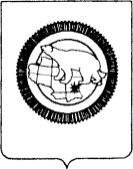 ДЕПАРТАМЕНТ ОБРАЗОВАНИЯ И НАУКИ ЧУКОТСКОГО АВТОНОМНОГО ОКРУГАул. Беринга, д. . Анадырь, Чукотский автономный округ, 689000,Е-mail: info@edu.chukotka-gov.ru; факс: (427-22) 2-44-76; телефон:(427-22) 6-22-76, 6-45-87, 6-04-70, 6-25-94Уважаемые коллеги!В соответствии с письмом от 12.10.2023 № АБ-4120/07 Минпросвещения России Департамент образования и науки Чукотского автономного округа информирует о проведении с 16 по 22 октября 2023 г. Всероссийской недели родительской компетентности в рамках реализации мероприятия по оказанию услуг психолого-педагогической, методической и консультационной помощи родителям (законным представителям) детей, а также гражданам, желающим принять на воспитание в свои семьи детей, оставшихся без попечения родителей, федерального проекта «Современная школа национального проекта «Образование». Целью проведения Всероссийской недели является пропаганда позитивного и ответственного родительства, значимости родительского просвещения, укрепления института семьи и духовно-нравственных традиций семейных отношений. Мероприятия Всероссийской недели позволят получить родительскому сообществу ответы на различные вопросы развития, обучения и воспитания, профессионального самоопределения и социализации их детей, возможных трудностей и кризисных ситуаций, с которыми приходится сталкиваться семьям. Программа проведения Всероссийской недели включает в себя открытые лекции, семинары, консультации и мастер-классы. Мероприятия Всероссийской недели пройдут как в очном, так и онлайн-форматах. Ссылка на программу мероприятий Всероссийской недели: https://ikp-rao.ru/vserossijskaya-nedelya-roditelskoj-kompetentnosti/.  Для участия во Всероссийской неделе необходимо выбрать дату, интересующую тематику и мероприятие, а также зарегистрироваться (для каждого мероприятия индивидуальная регистрация). Принять участие можно в неограниченном количестве мероприятий. В период проведения Всероссийской недели родители также имеют возможность бесплатно получить адресную психолого-педагогическую, методическую помощь.В связи с этим Департамент просит довести данную информацию до сведения родительского сообщества.Пуртов И.М.8(42722) 6-45-87, PurtovIM@edu87.ruот№Органы местного самоуправления, осуществляющие управление в сфере образованияГосударственные образовательные организации на №отОрганы местного самоуправления, осуществляющие управление в сфере образованияГосударственные образовательные организации Органы местного самоуправления, осуществляющие управление в сфере образованияГосударственные образовательные организации       О предоставлении сведений      О предоставлении сведений      О предоставлении сведений      О предоставлении сведений      О предоставлении сведенийВрио начальника ДепартаментаА.Г. Боленков